КАРАР                                                                                                                 ПОСТАНОВЛЕНИЕ    « 05 » декабрь  2018 й.                                        № 37                                        « 05» декабря .О признании адреса присвоеннымАдминистрация сельского поселения Староваряшский сельсовет муниципального района Янаульский район Республики Башкортостан руководствуясь Федеральным законом от 06.10.2003 № 131-ФЗ "Об общих принципах организации местного самоуправления в Российской Федерации", Федеральным законом от 28.12.2013 № 443-ФЗ "О федеральной информационной адресной системе и о внесении изменений в Федеральный закон "Об общих принципах организации местного самоуправления в Российской Федерации", Постановление Правительства РФ от 22.05.2015 № 492 "О составе сведений об адресах, размещаемых в государственном адресном реестре, порядке межведомственного информационного взаимодействия при ведении государственного адресного реестра, о внесении изменений и признании утратившими силу некоторых актов Правительства Российской Федерации", ПОСТАНОВЛЯЕТ:Признать присвоенными следующие адреса: 1.1.Адрес жилого дома с кадастровым номером 02:54:170101:108 -Российская Федерация, Республика Башкортостан, Янаульский муниципальный район, Сельское поселение Староваряшский сельсовет, деревня Будья Варяш, улица Береговая, дом 1;1.2.Адрес жилого дома с кадастровым номером 02:54:170101:117 -Российская Федерация, Республика Башкортостан, Янаульский муниципальный район, Сельское поселение Староваряшский сельсовет, деревня Будья Варяш, улица Береговая, дом 2;1.3.Адрес жилого дома с кадастровым номером 02:54:170101:122 -Российская Федерация, Республика Башкортостан, Янаульский муниципальный район, Сельское поселение Староваряшский сельсовет, деревня Будья Варяш, улица Береговая, дом 3;1.4.Адрес жилого дома с кадастровым номером 02:54:170101:145 -Российская Федерация, Республика Башкортостан, Янаульский муниципальный район, Сельское поселение Староваряшский сельсовет, деревня Будья Варяш, улица Береговая, дом 4;1.5.Адрес жилого дома с кадастровым номером 02:54:170101:123 -Российская Федерация, Республика Башкортостан, Янаульский муниципальный район, Сельское поселение Староваряшский сельсовет, деревня Будья Варяш, улица Береговая, дом 5;1.6.Адрес жилого дома с кадастровым номером 02:54:170101:72 -Российская Федерация, Республика Башкортостан, Янаульский муниципальный район, Сельское поселение Староваряшский сельсовет, деревня Будья Варяш, улица Береговая, дом 6;1.7.Адрес жилого дома с кадастровым номером 02:54:170101:124 -Российская Федерация, Республика Башкортостан, Янаульский муниципальный район, Сельское поселение Староваряшский сельсовет, деревня Будья Варяш, улица Береговая, дом 7;1.8.Адрес жилого дома с кадастровым номером 02:54:170101:125 -Российская Федерация, Республика Башкортостан, Янаульский муниципальный район, Сельское поселение Староваряшский сельсовет, деревня Будья Варяш, улица Береговая, дом 8;1.9.Адрес жилого дома с кадастровым номером 02:54:170101:128 -Российская Федерация, Республика Башкортостан, Янаульский муниципальный район, Сельское поселение Староваряшский сельсовет, деревня Будья Варяш, улица Береговая, дом 9;1.10.Адрес жилого дома с кадастровым номером 02:54:170101:109 -Российская Федерация, Республика Башкортостан, Янаульский муниципальный район, Сельское поселение Староваряшский сельсовет, деревня Будья Варяш, улица Береговая, дом 10;1.11.Адрес жилого дома с кадастровым номером 02:54:170101:111 -Российская Федерация, Республика Башкортостан, Янаульский муниципальный район, Сельское поселение Староваряшский сельсовет, деревня Будья Варяш, улица Береговая, дом 12;1.12.Адрес жилого дома с кадастровым номером 02:54:170101:112 -Российская Федерация, Республика Башкортостан, Янаульский муниципальный район, Сельское поселение Староваряшский сельсовет, деревня Будья Варяш, улица Береговая, дом 13;1.13.Адрес жилого дома с кадастровым номером 02:54:170101:113 -Российская Федерация, Республика Башкортостан, Янаульский муниципальный район, Сельское поселение Староваряшский сельсовет, деревня Будья Варяш, улица Береговая, дом 14;1.14.Адрес жилого дома с кадастровым номером 02:54:170101:114 -Российская Федерация, Республика Башкортостан, Янаульский муниципальный район, Сельское поселение Староваряшский сельсовет, деревня Будья Варяш, улица Береговая, дом 15;1.15.Адрес жилого дома с кадастровым номером 02:54:170101:78 -Российская Федерация, Республика Башкортостан, Янаульский муниципальный район, Сельское поселение Староваряшский сельсовет, деревня Будья Варяш, улица Береговая, дом 16;1.16.Адрес жилого дома с кадастровым номером 02:54:170101:131 -Российская Федерация, Республика Башкортостан, Янаульский муниципальный район, Сельское поселение Староваряшский сельсовет, деревня Будья Варяш, улица Береговая, дом 17;1.17.Адрес жилого дома с кадастровым номером 02:54:170101:116 -Российская Федерация, Республика Башкортостан, Янаульский муниципальный район, Сельское поселение Староваряшский сельсовет, деревня Будья Варяш, улица Береговая, дом 18;1.18.Адрес жилого дома с кадастровым номером 02:54:170101:143 -Российская Федерация, Республика Башкортостан, Янаульский муниципальный район, Сельское поселение Староваряшский сельсовет, деревня Будья Варяш, улица Береговая, дом 19;1.19.Адрес жилого дома с кадастровым номером 02:54:170101:118 -Российская Федерация, Республика Башкортостан, Янаульский муниципальный район, Сельское поселение Староваряшский сельсовет, деревня Будья Варяш, улица Береговая, дом 20;1.20.Адрес жилого дома с кадастровым номером 02:54:170101:144 -Российская Федерация, Республика Башкортостан, Янаульский муниципальный район, Сельское поселение Староваряшский сельсовет, деревня Будья Варяш, улица Береговая, дом 22;1.21.Адрес жилого дома с кадастровым номером 02:54:170101:75 -Российская Федерация, Республика Башкортостан, Янаульский муниципальный район, Сельское поселение Староваряшский сельсовет, деревня Будья Варяш, улица Береговая, дом 24;1.22.Адрес жилого дома с кадастровым номером 02:54:170101:73 -Российская Федерация, Республика Башкортостан, Янаульский муниципальный район, Сельское поселение Староваряшский сельсовет, деревня Будья Варяш, улица Береговая, дом 26;1.23.Адрес жилого дома с кадастровым номером 02:54:170101:121 -Российская Федерация, Республика Башкортостан, Янаульский муниципальный район, Сельское поселение Староваряшский сельсовет, деревня Будья Варяш, улица Береговая, дом 28;1.24.Адрес жилого дома с кадастровым номером 02:54:170101:97 -Российская Федерация, Республика Башкортостан, Янаульский муниципальный район, Сельское поселение Староваряшский сельсовет, деревня Будья Варяш, улица Широкая, дом 1;1.25.Адрес жилого дома с кадастровым номером 02:54:170101:92 -Российская Федерация, Республика Башкортостан, Янаульский муниципальный район, Сельское поселение Староваряшский сельсовет, деревня Будья Варяш, улица Широкая, дом 1а;1.26.Адрес жилого дома с кадастровым номером 02:54:170101:100 -Российская Федерация, Республика Башкортостан, Янаульский муниципальный район, Сельское поселение Староваряшский сельсовет, деревня Будья Варяш, улица Широкая, дом 2;1.27.Адрес жилого дома с кадастровым номером 02:54:170101:135 -Российская Федерация, Республика Башкортостан, Янаульский муниципальный район, Сельское поселение Староваряшский сельсовет, деревня Будья Варяш, улица Широкая, дом 3;1.28.Адрес жилого дома с кадастровым номером 02:54:170101:84 -Российская Федерация, Республика Башкортостан, Янаульский муниципальный район, Сельское поселение Староваряшский сельсовет, деревня Будья Варяш, улица Широкая, дом 4;1.29.Адрес жилого дома с кадастровым номером 02:54:170101:90 -Российская Федерация, Республика Башкортостан, Янаульский муниципальный район, Сельское поселение Староваряшский сельсовет, деревня Будья Варяш, улица Широкая, дом 5;1.30.Адрес жилого дома с кадастровым номером 02:54:170101:85 -Российская Федерация, Республика Башкортостан, Янаульский муниципальный район, Сельское поселение Староваряшский сельсовет, деревня Будья Варяш, улица Широкая, дом 6;1.31.Адрес жилого дома с кадастровым номером 02:54:170101:130 -Российская Федерация, Республика Башкортостан, Янаульский муниципальный район, Сельское поселение Староваряшский сельсовет, деревня Будья Варяш, улица Широкая, дом 7;1.32.Адрес жилого дома с кадастровым номером 02:54:170101:102 -Российская Федерация, Республика Башкортостан, Янаульский муниципальный район, Сельское поселение Староваряшский сельсовет, деревня Будья Варяш, улица Широкая, дом 8;1.33.Адрес жилого дома с кадастровым номером 02:54:170101:74 -Российская Федерация, Республика Башкортостан, Янаульский муниципальный район, Сельское поселение Староваряшский сельсовет, деревня Будья Варяш, улица Широкая, дом 9;1.34.Адрес жилого дома с кадастровым номером 02:54:170101:105 -Российская Федерация, Республика Башкортостан, Янаульский муниципальный район, Сельское поселение Староваряшский сельсовет, деревня Будья Варяш, улица Широкая, дом 11;1.35.Адрес жилого дома с кадастровым номером 02:54:170101:104 -Российская Федерация, Республика Башкортостан, Янаульский муниципальный район, Сельское поселение Староваряшский сельсовет, деревня Будья Варяш, улица Широкая, дом 13;1.36.Адрес жилого дома с кадастровым номером 02:54:170101:133 -Российская Федерация, Республика Башкортостан, Янаульский муниципальный район, Сельское поселение Староваряшский сельсовет, деревня Будья Варяш, улица Широкая, дом 14;1.37.Адрес жилого дома с кадастровым номером 02:54:170101:79 -Российская Федерация, Республика Башкортостан, Янаульский муниципальный район, Сельское поселение Староваряшский сельсовет, деревня Будья Варяш, улица Широкая, дом 15;1.38.Адрес жилого дома с кадастровым номером 02:54:170101:83 -Российская Федерация, Республика Башкортостан, Янаульский муниципальный район, Сельское поселение Староваряшский сельсовет, деревня Будья Варяш, улица Широкая, дом 16;1.39.Адрес жилого дома с кадастровым номером 02:54:170101:99 -Российская Федерация, Республика Башкортостан, Янаульский муниципальный район, Сельское поселение Староваряшский сельсовет, деревня Будья Варяш, улица Широкая, дом 18;1.40.Адрес жилого дома с кадастровым номером 02:54:170101:140 -Российская Федерация, Республика Башкортостан, Янаульский муниципальный район, Сельское поселение Староваряшский сельсовет, деревня Будья Варяш, улица Механизаторов, дом 1;1.41.Адрес жилого дома с кадастровым номером 02:54:170101:98 -Российская Федерация, Республика Башкортостан, Янаульский муниципальный район, Сельское поселение Староваряшский сельсовет, деревня Будья Варяш, улица Механизаторов, дом 2;1.42.Адрес жилого дома с кадастровым номером 02:54:170101:91 -Российская Федерация, Республика Башкортостан, Янаульский муниципальный район, Сельское поселение Староваряшский сельсовет, деревня Будья Варяш, улица Механизаторов, дом 3;1.43.Адрес жилого дома с кадастровым номером 02:54:170101:82 -Российская Федерация, Республика Башкортостан, Янаульский муниципальный район, Сельское поселение Староваряшский сельсовет, деревня Будья Варяш, улица Механизаторов, дом 4;1.44.Адрес жилого дома с кадастровым номером 02:54:170101:77 -Российская Федерация, Республика Башкортостан, Янаульский муниципальный район, Сельское поселение Староваряшский сельсовет, деревня Будья Варяш, улица Механизаторов, дом 5;1.45.Адрес жилого дома с кадастровым номером 02:54:170101:89 -Российская Федерация, Республика Башкортостан, Янаульский муниципальный район, Сельское поселение Староваряшский сельсовет, деревня Будья Варяш, улица Механизаторов, дом 6;1.46.Адрес жилого дома с кадастровым номером 02:54:170101:134 -Российская Федерация, Республика Башкортостан, Янаульский муниципальный район, Сельское поселение Староваряшский сельсовет, деревня Будья Варяш, улица Механизаторов, дом 7;1.47.Адрес жилого дома с кадастровым номером 02:54:170101:88 -Российская Федерация, Республика Башкортостан, Янаульский муниципальный район, Сельское поселение Староваряшский сельсовет, деревня Будья Варяш, улица Механизаторов, дом 8;1.48.Адрес жилого дома с кадастровым номером 02:54:170101:107 -Российская Федерация, Республика Башкортостан, Янаульский муниципальный район, Сельское поселение Староваряшский сельсовет, деревня Будья Варяш, улица Механизаторов, дом 9;1.49.Адрес жилого дома с кадастровым номером 02:54:170101:129 -Российская Федерация, Республика Башкортостан, Янаульский муниципальный район, Сельское поселение Староваряшский сельсовет, деревня Будья Варяш, улица Механизаторов, дом 10;1.50.Адрес жилого дома с кадастровым номером 02:54:170101:76 -Российская Федерация, Республика Башкортостан, Янаульский муниципальный район, Сельское поселение Староваряшский сельсовет, деревня Будья Варяш, улица Механизаторов, дом 11;1.51.Адрес жилого дома с кадастровым номером 02:54:170101:94 -Российская Федерация, Республика Башкортостан, Янаульский муниципальный район, Сельское поселение Староваряшский сельсовет, деревня Будья Варяш, улица Механизаторов, дом 12;1.52.Адрес жилого дома с кадастровым номером 02:54:170101:106 -Российская Федерация, Республика Башкортостан, Янаульский муниципальный район, Сельское поселение Староваряшский сельсовет, деревня Будья Варяш, улица Механизаторов, дом 13;1.53.Адрес жилого дома с кадастровым номером 02:54:170101:81 -Российская Федерация, Республика Башкортостан, Янаульский муниципальный район, Сельское поселение Староваряшский сельсовет, деревня Будья Варяш, улица Механизаторов, дом 15.2. Контроль за исполнением настоящего Постановления оставляю за собой.Глава    сельского поселения                                                                                                      М.Ш.ШаритдиновБАШҠОРТОСТАН РЕСПУБЛИКАhЫЯҢАУЫЛ  РАЙОНЫ МУНИЦИПАЛЬ РАЙОНЫНЫҢ иҪКЕ вӘрӘш   АУЫЛ СОВЕТЫ АУЫЛ БИЛӘМӘhЕ  ХАКИМИӘТЕ рррр, 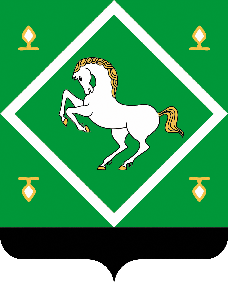   РЕСПУБЛИКА БАШКОРТОСТАН            Администрация сельского поселения СТАРОваряшский сельсовет МУНИЦИПАЛЬНОГО  районаЯНАУЛЬСКИЙ РАЙОН 